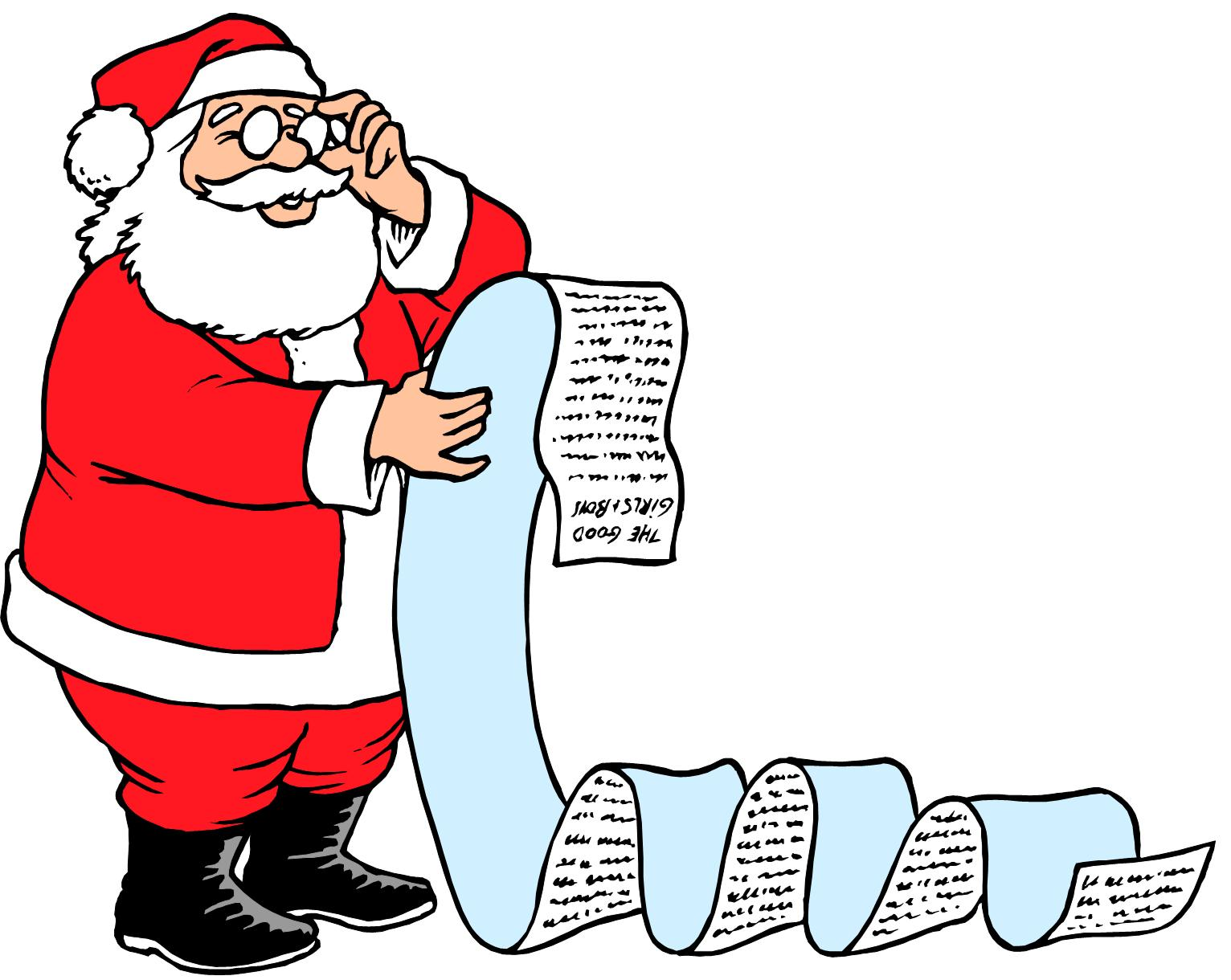 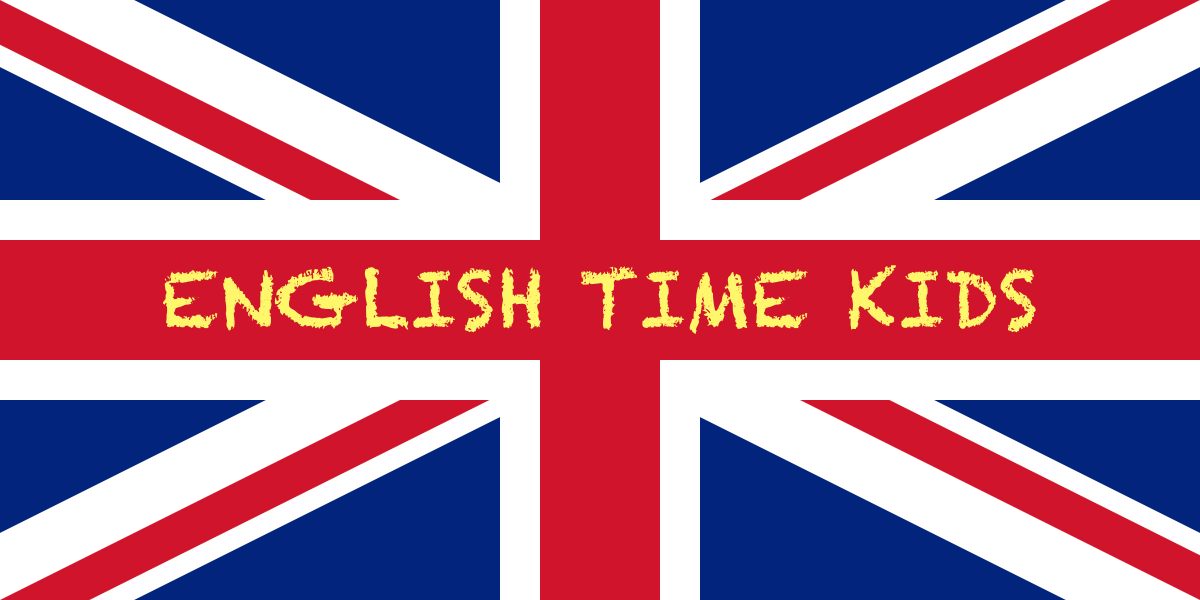                                              English Time               Stage Anglais de Noël du 19 au 21 décembre 2022Nom / Prénom de l’enfant : ..............................................................  Age : ......... Classe :……Adresse :....................................................................................................................................Nom d’un des parents : .....................................Téléphone : …….............................................Mail : ..........................................................................................................................................Personne à joindre en cas d’urgence : ……...............................................................................Personnes autorisées à venir chercher l’enfant : ………..................................................Problème que vous jugez utile de nous signaler (allergie, etc..) : .......................................J’autorise English Time Kids à utiliser les photos de mon enfant prises durant les cours uniquement à des fins de communication des prestations de l’association  :   □ oui                           □ nonJe choisis le stage de mon enfant. Merci de cocher :□ Stage moyenne section / grande section / CP (10h00 – 12h00) - 44 €□ Stage 7-11 ans (14h00 – 16h30) - 55 €Veuillez retourner votre bulletin d'inscription avec votre paiement par chèque à l’adresse suivante :  Association English Time – 15 rue Des Sophoras,13320, Bouc Bel AirFait à ...................................... Le ...........................            Signature